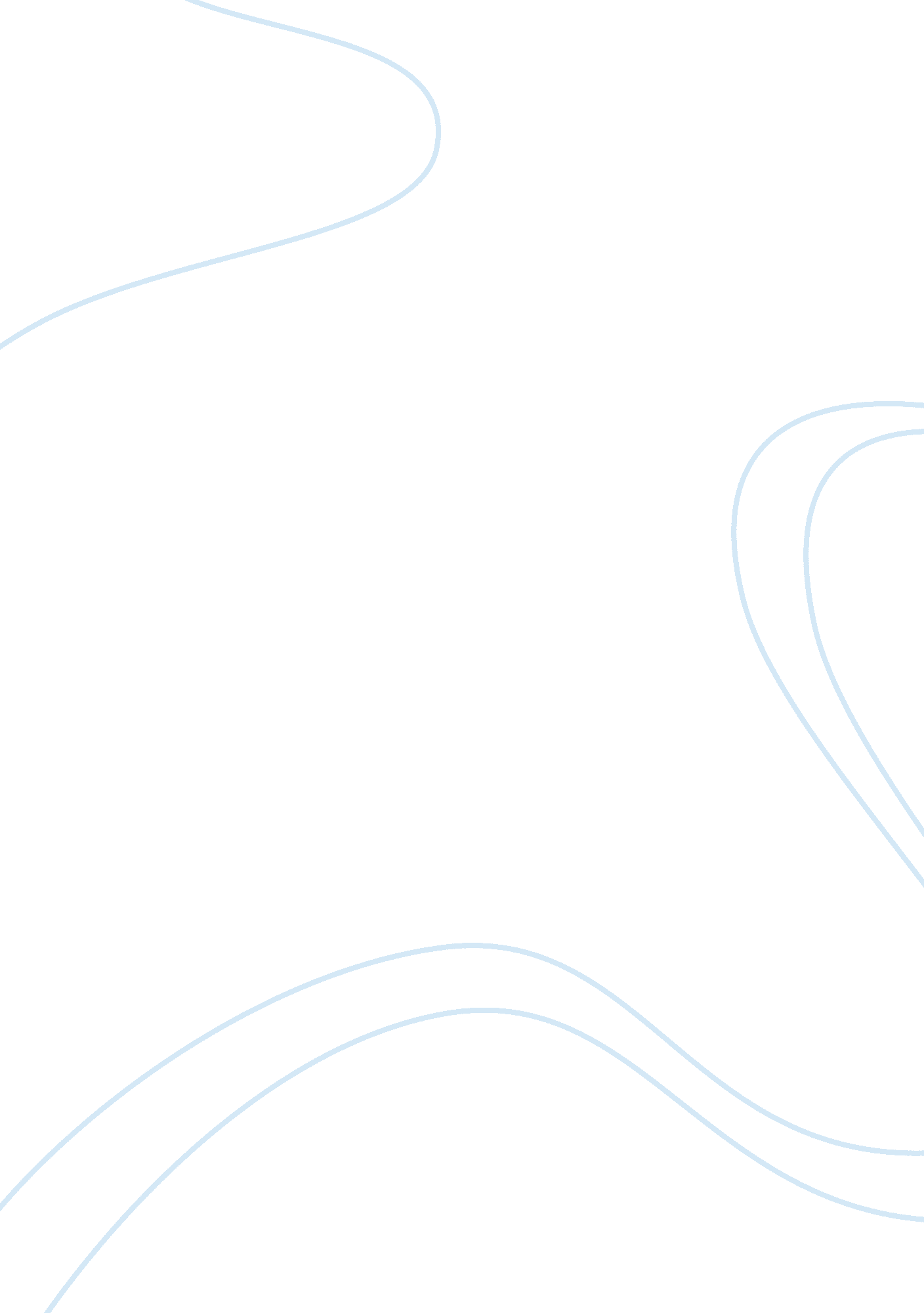 The impact of affordable childcare on the residents of the city of oxnard, caHistory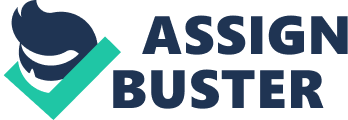 The impact of affordable childcare on the residents of the of Oxnard, CA Presently, childcare in California despite numerous people in the region having formal employment, still remains unaffordable especially to the low-income earners (Darla 2012). This is because of the inevitable recession that has adversely affected global states. Consequently, this prompted Californian community projects devise effective strategies meant to aid the low income earners cope with the situation. This was via educating them on how to utilize the available resources effectively, for instance, subsidies and networking opportunities to meet subsistence (Darla, 2012). The strategy advocated in this study demanded residents to reduce on the amount of money, which they required to meet their subsistence (Darla, 2012). 
According to Keller, Martin, and Robertson (2012), the majority of those who access Oxnard childcare programs are high-income earners. However, many citizens depend on hourly wages, about $10 per hour for most workers, and these jobs are not guaranteed for a whole day1 (U. S Census Bureau, 2012). Therefore, this has prompted numerous low income parents result to staying with their children instead of relying on expensive care centers, which they are unable to afford while struggling to cater for other necessities. 
Young children develop quickly in their first four years (Mayesky, 2012). This age characterizes their scribble age where they learn advanced control of their bodies coupled with eye coordination. In this stage, a child exhibits more controlled physical and eye coordination in all activities, which they normally undertake while playing or interacting with their peers (Mayesky, 2012). 
References 
Darla, A. (2012). Meeting Basic Needs on Low Income Wages in a Local Setting in Southern California: Experiences of the Working Poor. Retrieved on 6Th February 2013 from http://hdl. handle. net/10211. 8/199. or https://csusm-dspace. calstate. edu/handle/10211. 8/199 
Gertler, J. P., Fernald, L. C. H. & Neufeld, L. C. (2008). Role of cash in conditional cash transfer programmes for child health, growth, and development: an analysis of Mexico’s Oportunidades. Lancet, 371, p. 828-837. Glasmeier, A. K. (2013). Living Wage Calculation for Oxnard city, Ventura County, California. Living Wage Calculator, Retrieved on 6Th February 2013 from Mayesky, M. (2012). Creative activities for young children. Belmont, CA: Wadsworth Cengage Learning. 
U. S Census Bureau. (2012). Table 644. Average Hourly and weekly Earnings by Private industry Group: 1990 to 2010. Retrieved on 6Th February 2013 from 